Проверочная  работапо  МАТЕМАТИКЕ4 ЯЛАСС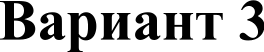 Инструкция  по выполнению работыНа выполнение работы по математике даётся 45 минут. Работа содержит  12 заданий.В заданиях 1, 2, 4, 5 (пункт 1), 6—8, 11 (пункты 1 и 2) необходимо записать только ответ. Запиши его в отведённом для этого поле со словом «Ответ».В  задании  5  (пункт  2)  нужно  изобразить  на  рисунке   прямую   линию, а в задании 10 — выполнить рисунок.В заданиях 3, 9, 12 требуется записать решение и ответ в отведённом для этого поле.Если ты хочешь изменить ответ, то зачеркни его и запиши рядом новый.При выполнении работы нельзя пользоваться учебниками, рабочими тетрадями, справочниками, калькулятором.При необходимости можно пользоваться черновиком. Записи в черновике проверяться и оцениваться не будут.Советуем выполнять задания в том порядке, в котором они даны. Для экономии времени  пропускай  задание,  которое  не удаётся  выполнить  сразу, и переходи к следующему. Постарайся выполнить как можно больше заданий.Желаем успеха.!С 2015 Федеральная служба по надзору в сфере образования и науки Российской Федерации       Найди значение выражения 29 + 73.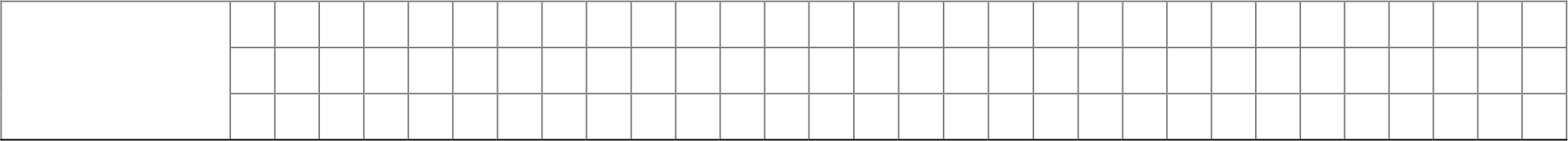 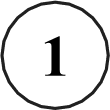 Ответ:       Найди значение выражения 5 16 — 6 4.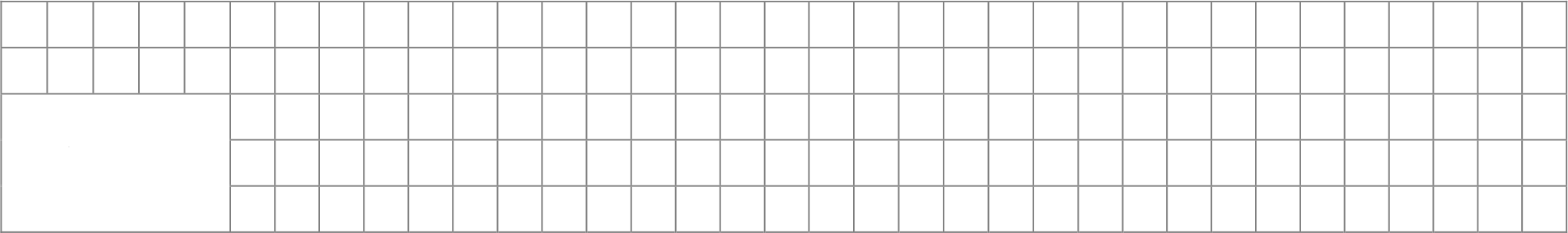 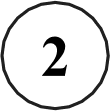 Ответ:       Рассмотри рисунок и ответь на вопрос. Сколько рублей надо заплатить за покупку, состоящую из двух плиток шоколада и двух бубликов?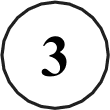 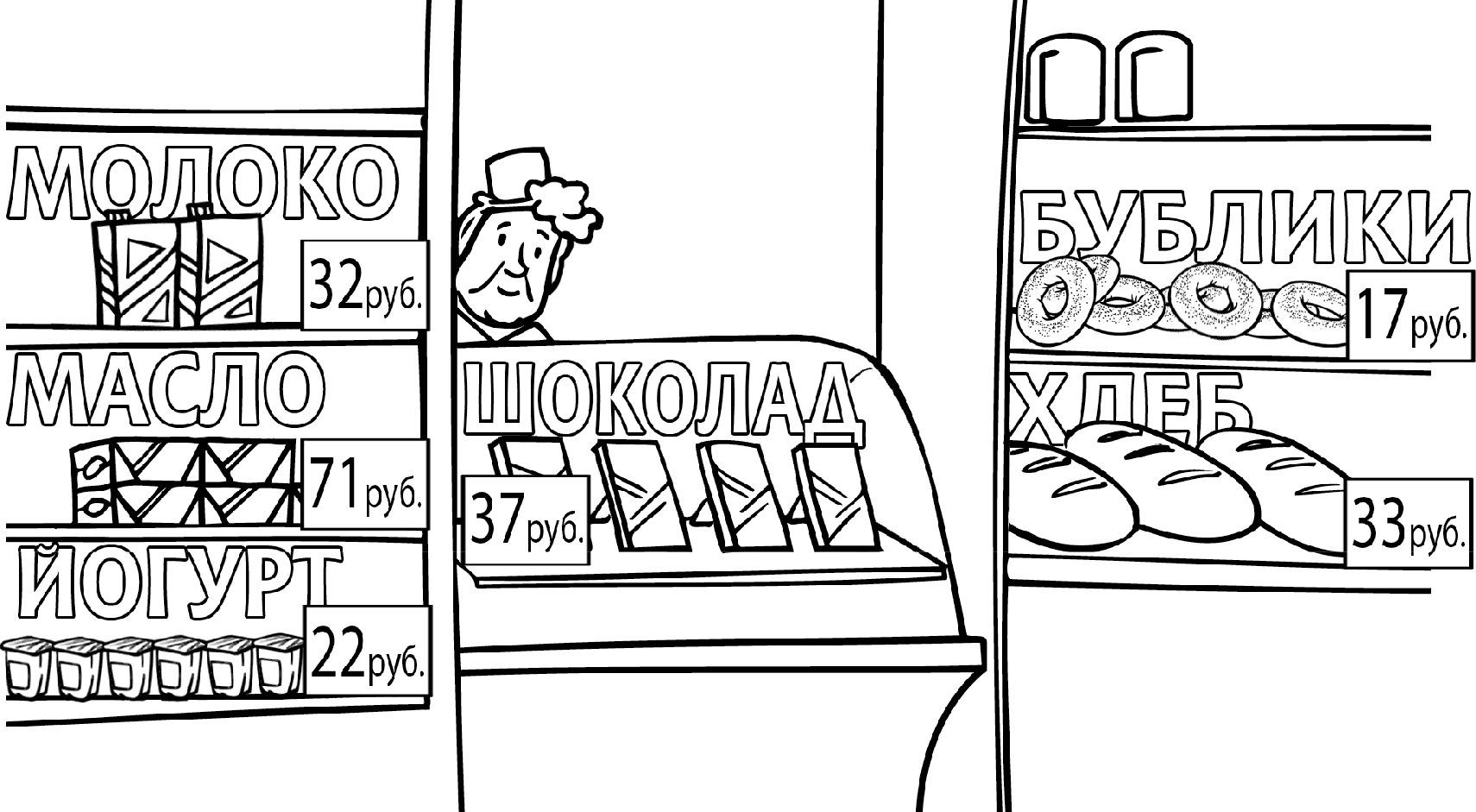 Запиши решение и ответ.2В магазине игрушек грузовая машинка стоит 95 py6. 50 коп. Сколько сдачи должен дать продавец, если покупатель заплатит 100 py6.?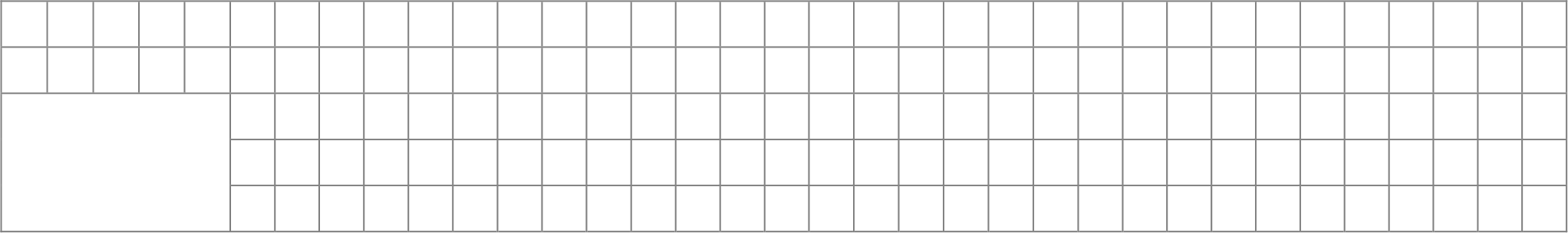 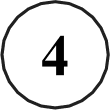 Ответ:       На рисунке ниже изображён прямоугольник.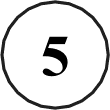 Найди площадь этого прямоугольника, если сторона клетки — 1 см.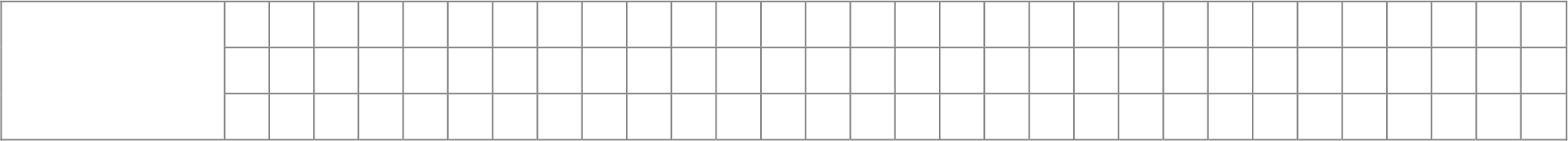 Ответ:Проведи прямую линию так, чтобы этот прямоугольник оказался разбит на две части, одна из которых имеет площадь 9 см 2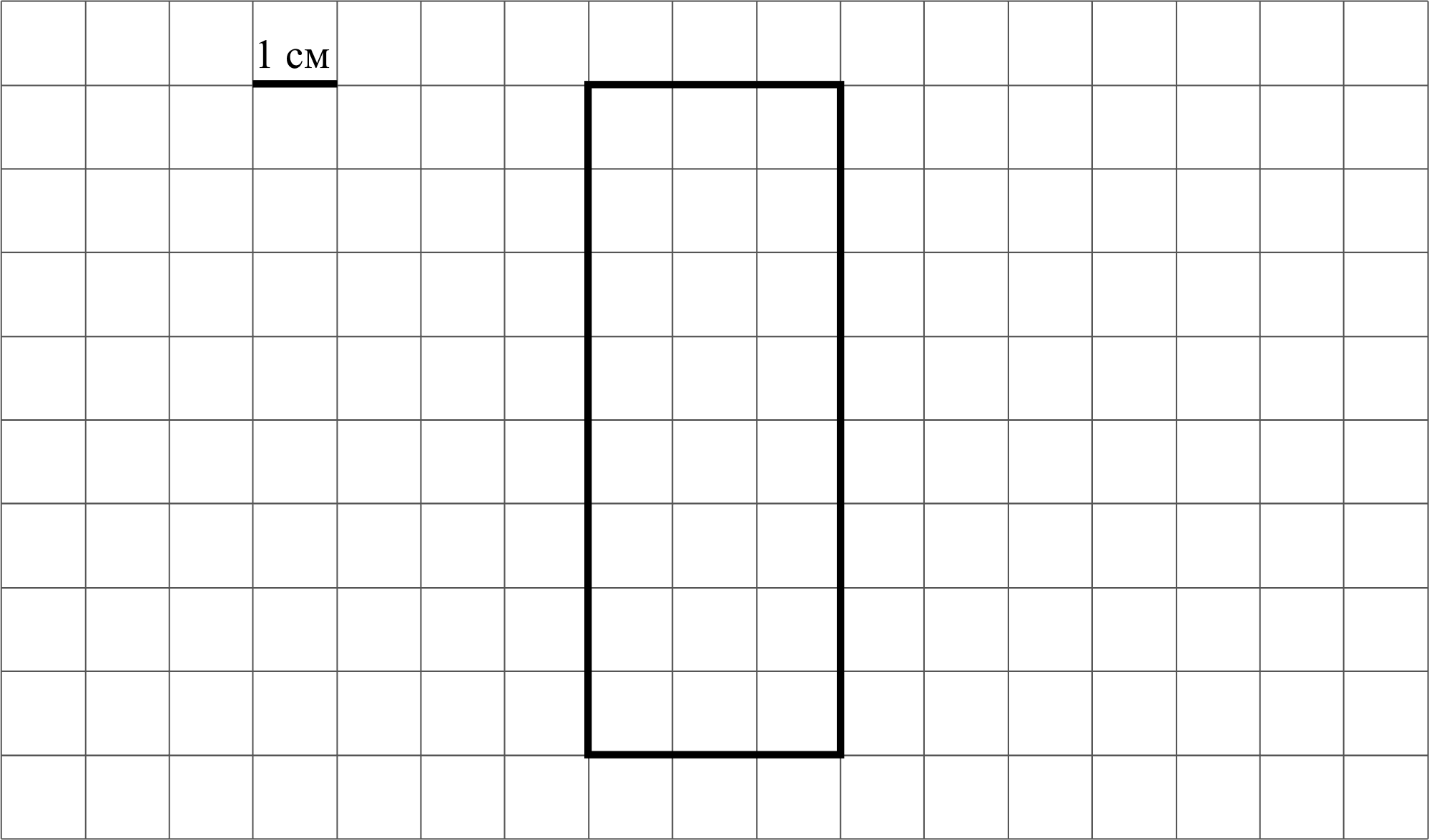 Ниже приведены данные за три дня  о температуре  (в °С) в Барнауле  с 16 до  20 часов.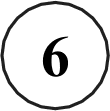 В какое время с 16 до 20 часов 20 мая была самая высокая температура?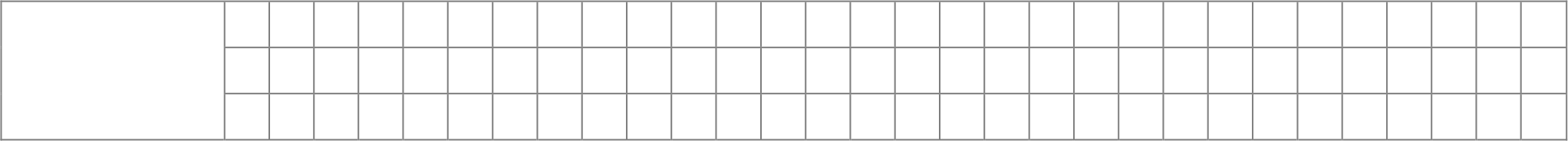 Ответ:       Найди значение выражения 700 —(60 12 + 18) : 2.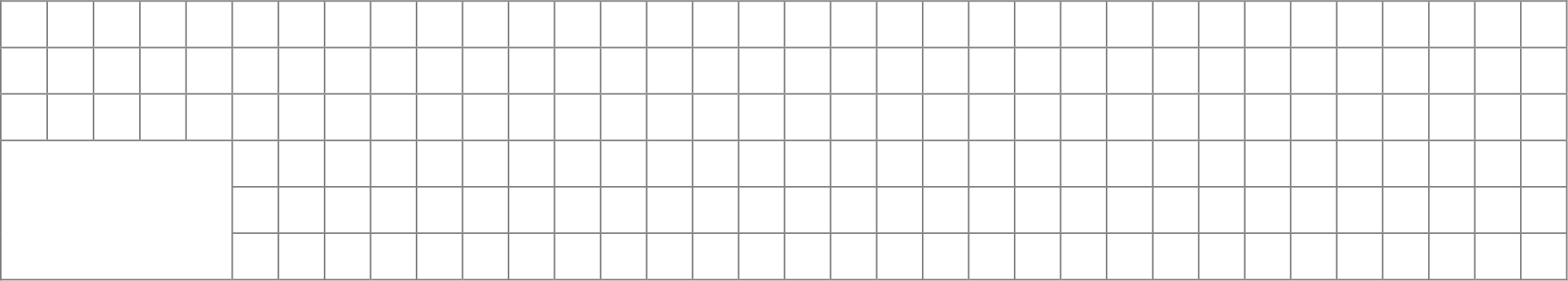 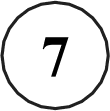 Ответ:       Автобус отправился по маршруту от своей первой остановки ко второй в 10:45. Путь между каждыми  двумя  соседними  остановками  автобус  проезжает  за 11 минут. Каждая остановка длится 1 минуту. В какое время автобус приедет на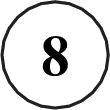 свою третью остановку?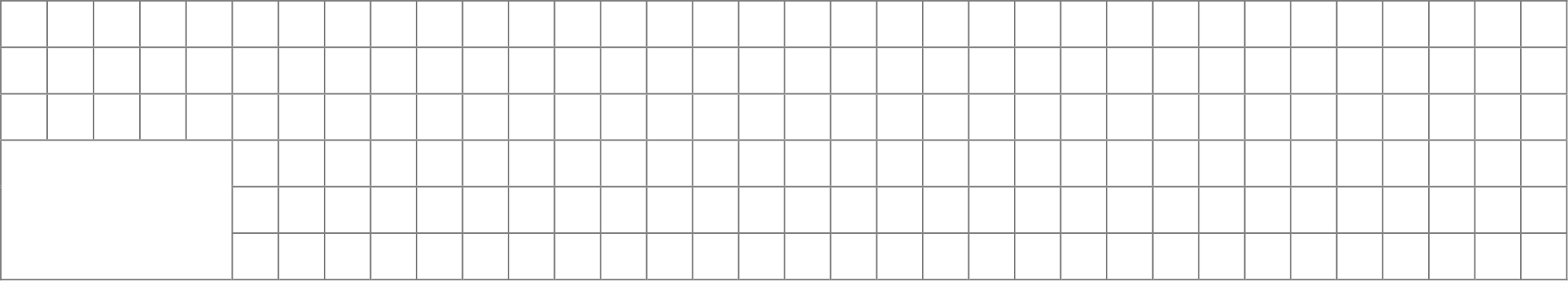 Ответ:4       Портфель   учителя,   в  котором   лежат   только 2  авторучки	и 40 одинаковых тетрадей,  весит  2 кг. При  этом пустой  портфель  весит  1 кг 100 г, а авторучка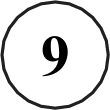 весит 50 г. Сколько граммов весит одна тетрадь? Запиши решение и ответ.Лиза  написала  на футболке  своё  имя (рис.  1).  Затем  она подошла  к зеркалу.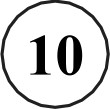 J 0	Нарисуй, как будет выглядеть отражение её имени в зеркале (рис. 2).Один из рисунков используй как черновик.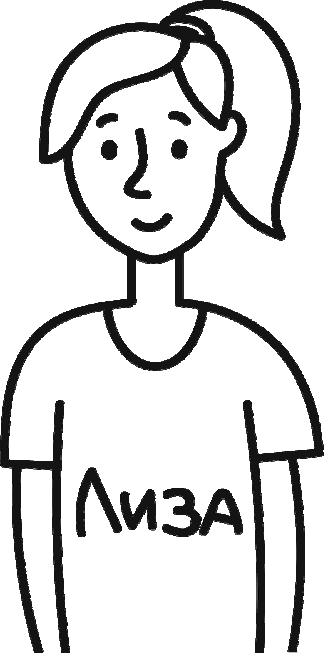 Черновик	Ответ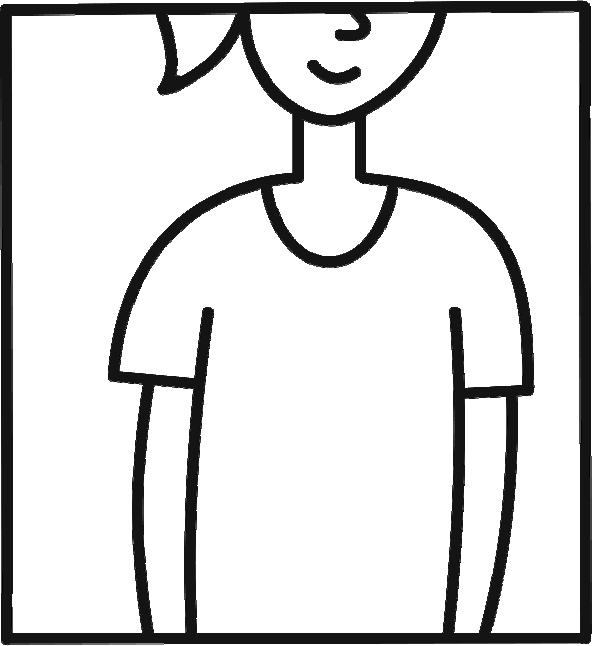 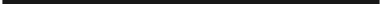        Петру Николаевичу нужно посетить трёх врачей в поликлинике: окулиста, стоматолога  и терапевта.  Он пришёл  в поликлинику  к 9 часам  и выяснил, что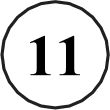 окулист принимает до 11 часов, терапевт — с 10 до 11, а стоматолог свободен только с 10 до 12 часов. Петру Николаевичу удалось посетить всех трёх врачей и провести у каждого ровно по часу.У какого врача Петр Николаевич был в 10:30?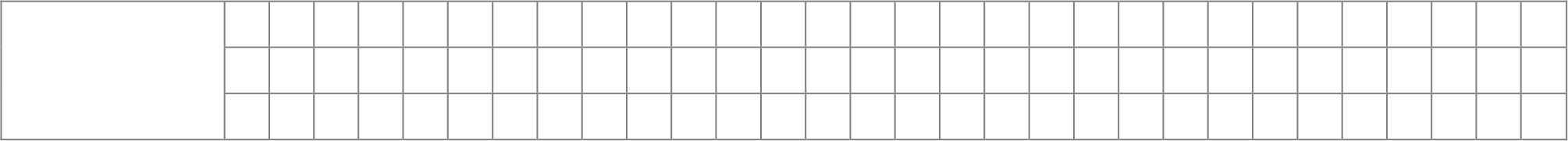 Ответ:К какому врачу отправился Петр Николаевич после посещения терапевта?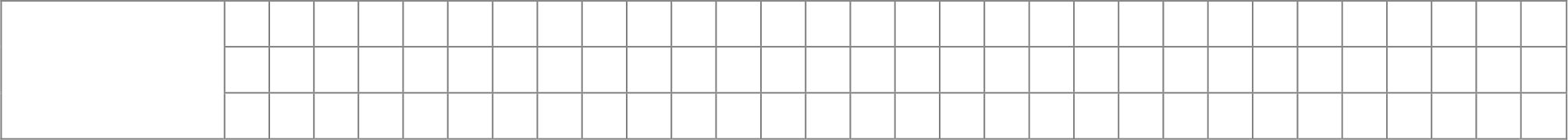 Ответ:12	48  книг  расставили  по  трём  полкам,  причём  на  первой  полке оказалось  на 3 книги  меньше,  чем  на второй,  а на третьей	на 6 больше,  чем на   второй.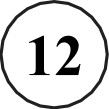 Сколько книг стоит на первой полке? Запиши решение и ответ.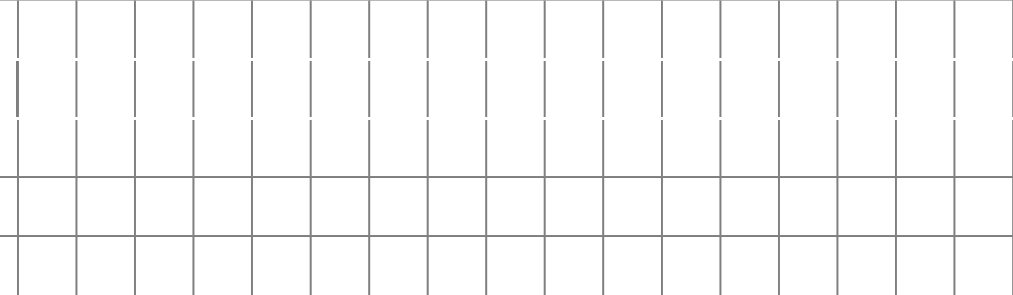 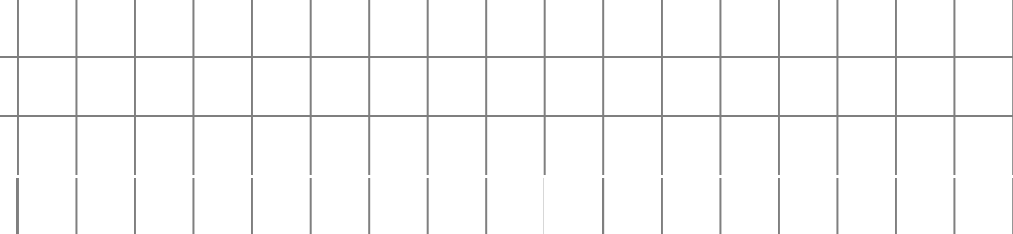 6Проверочная  работапо  МАТЕМАТИКЕ4 ЯЛАССВариант 4Инструкция  по выполнению работыНа выполнение работы по математике даётся 45 минут. Работа содержит  12 заданий.В заданиях 1, 2, 4, 5 (пункт 1), 6—8, 11 (пункты 1 и 2) необходимо записать только ответ. Запиши его в отведённом для этого поле со словом «Ответ».В  задании  5  (пункт  2)  нужно  изобразить  на  рисунке   прямую   линию, а в задании 10 — выполнить рисунок.В заданиях 3, 9, 12 требуется записать решение и ответ в отведённом для этого поле.Если ты хочешь изменить ответ, то зачеркни его и запиши рядом новый.При выполнении работы нельзя пользоваться учебниками, рабочими тетрадями, справочниками, калькулятором.При необходимости можно пользоваться черновиком. Записи в черновике проверяться и оцениваться не будут.Советуем выполнять задания в том порядке, в котором они даны. Для экономии времени  пропускай  задание,  которое  не удаётся  выполнить  сразу, и переходи к следующему. Постарайся выполнить как можно больше заданий.Желаем успеха.!С 2015 Федеральная служба по надзору в сфере образования и науки Российской Федерации       Найди значение выражения 56 + 47.Ответ:       Найди значение выражения 6 14 —-4 7.Ответ:       Рассмотри рисунок и ответь на вопрос. Сколько рублей надо заплатить за покупку, состоящую из двух пачек масла и двух пакетов молока?Запиши решение и ответ.2       В 10-километровом забеге спортсмен добежал до отметки 9 км 150 м. Сколько метров ему осталось пробежать до финиша?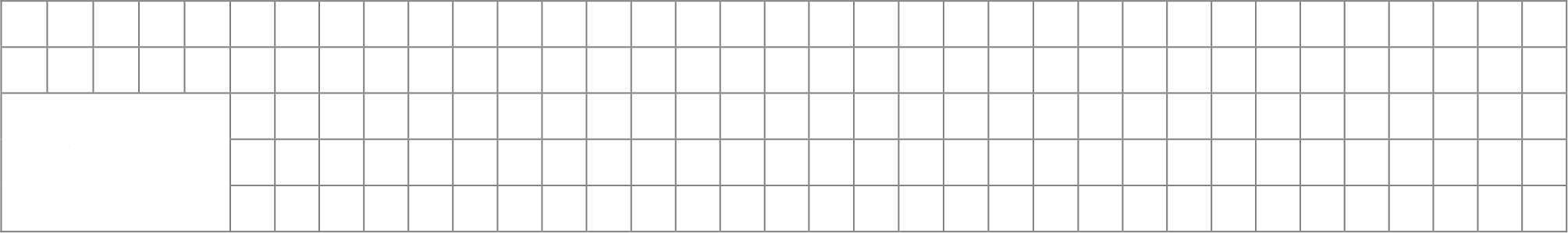 Ответ:       На рисунке ниже изображён прямоугольник.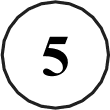 Найди площадь этого прямоугольника, если сторона клетки — 1 см.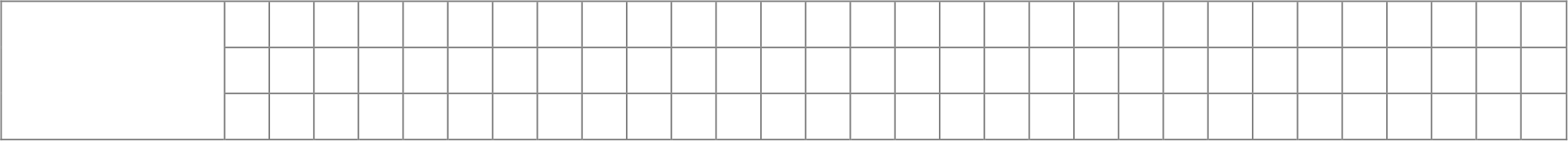 Ответ:Проведи прямую линию так, чтобы этот прямоугольник оказался разбит на две части, одна из которых имеет площадь 6 см 2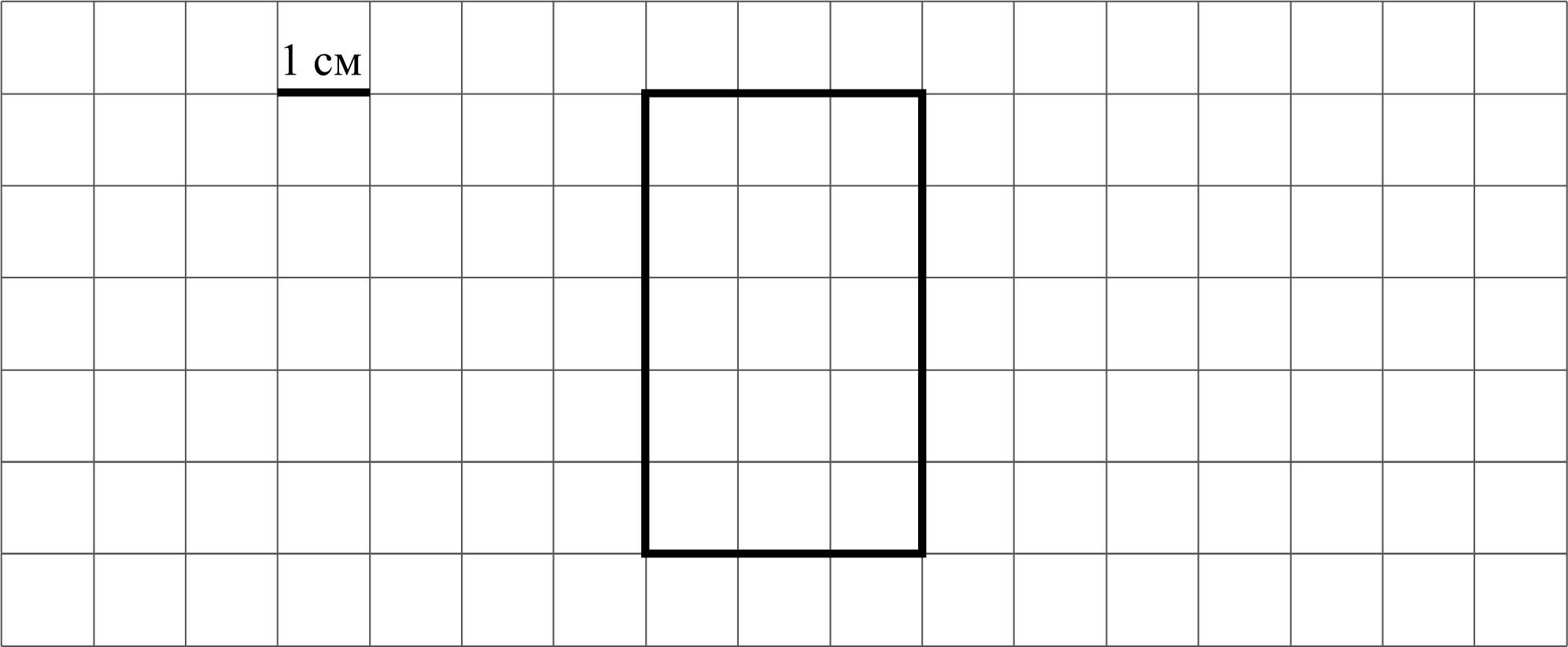 Ниже приведены  данные  за три дня  о температуре  (в °С) в Санкт-Петербурге с 11 до 15 часов.В какое время с 11 до 15 часов 6 сентября была самая высокая температура?Ответ:       Найди значение выражения 800 —(50 14 + 16) : 4.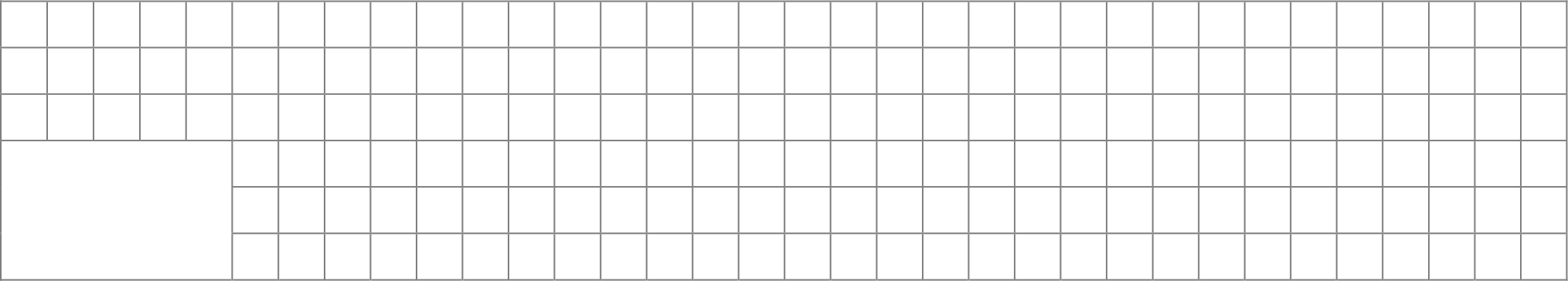 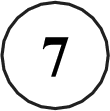 Ответ:       Автобус отправился по маршруту от своей первой остановки ко второй в 10:35.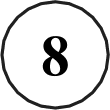 Путь  между  каждыми  двумя  соседними  остановками   автобус  проезжает  за13 минут. Каждая остановка длится 1 минуту. В какое время автобус приедет на свою третью остановку?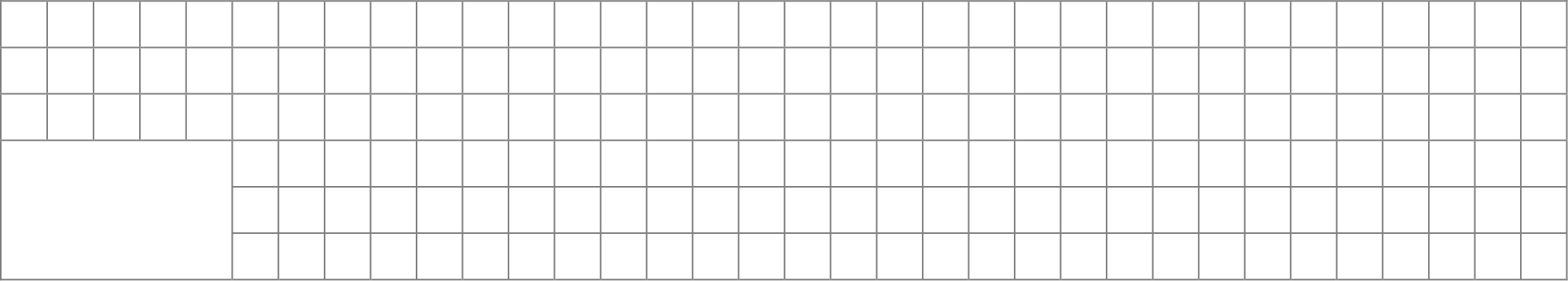 Ответ:4       Портфель   учителя,   в  котором   лежат   только 2  авторучки	и 30 одинаковых тетрадей,  весит  2 кг. При этом пустой  портфель  весит  1 кг 300 г, а авторучкавесит 50 г. Сколько граммов весит одна тетрадь? Запиши решение и ответ.Катя написала на футболке  своё  имя (рис.  1). Затем  она подошла  к зеркалу.  i0	Нарисуй, как будет выглядеть отражение её имени в зеркале (рис. 2).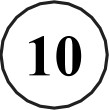 Один из рисунков используй как черновик.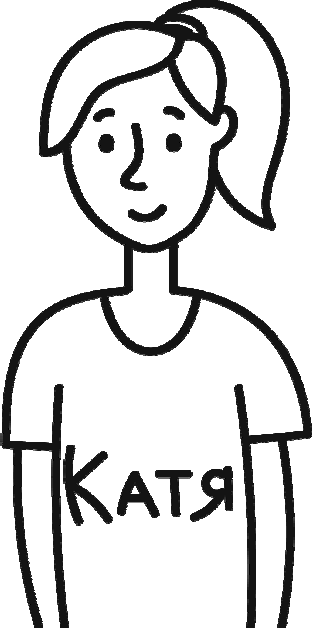 Черновик	Ответ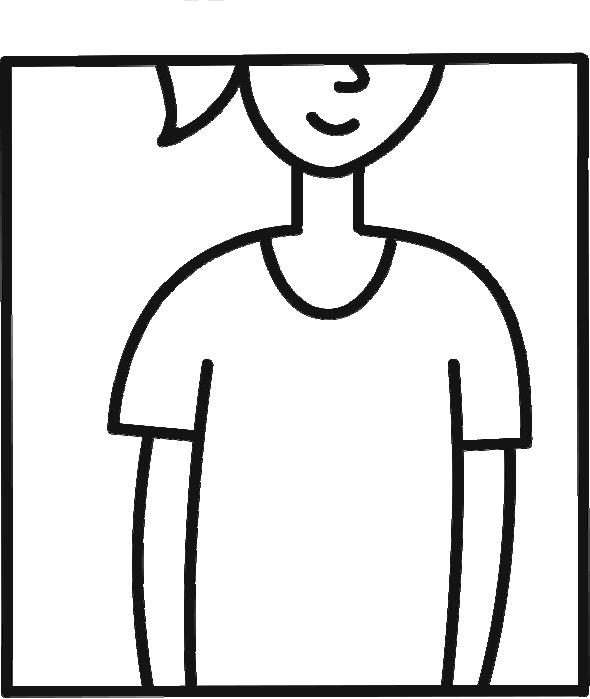 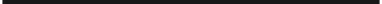 стоматолога и терапевта. Он пришёл в поликлинику к 15 часам и выяснил, что окулист принимает до 17 часов, терапевт — с 16 до 18, а стоматолог свободен только с 17 до 18 часов. Петру Николаевичу удалось посетить всех трёх врачей и провести у каждого ровно по часу.У какого врача Петр Николаевич был в 17:30?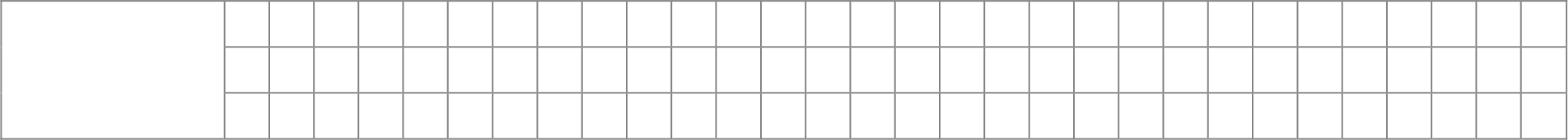 Ответ:К какому врачу отправился Петр Николаевич после посещения окулиста?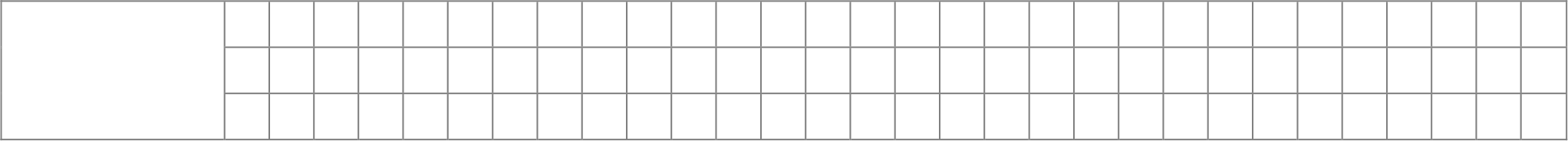 Ответ:12     52  книги  расставили  по трём  полкам,  причём  на первой  полке  оказалось  на  3 книги меньше, чем на второй, а на третьей — на 4 больше, чем на второй. Сколько книг стоит на третьей полке?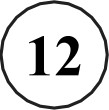 Запиши решение и ответ.6Решение:Решение:Решение:Решение:Решение:Решение:Решение:Решение:Решение:Решение:Ответ:Ответ:Ответ:Ответ:Ответ:Ответ:Ответ:Ответ:Ответ:Ответ:Ответ:Ответ:Ответ:Ответ:Ответ:Время20 мая21 мая22 мая16:00+l8+15+1017:00+l7+16+1218:00+10+15+1119:00+9+11+1020:00+9+11+l0Решение:Решение:Решение:Решение:Решение:Решение:Решение:Решение:Решение:Решение:Ответ:Ответ:Ответ:Ответ:Ответ:Ответ:Ответ:Ответ:Ответ:Ответ:Ответ:Ответ:Ответ:Ответ:Ответ:Решение:Решение:Решение:Решение:Решение:Решение:Решение:Решение:Решение:Решение:Ответ:Ответ:Ответ:Ответ:Ответ:Ответ:Ответ:Ответ:Ответ:Ответ:Ответ:Ответ:Решение:Решение:Решение:Решение:Решение:Решение:Решение:Решение:Решение:Решение:Ответ:Ответ:Ответ:Ответ:Ответ:Ответ:Ответ:Ответ:Ответ:Ответ:Ответ:Ответ:Ответ:Ответ:Ответ:Время4 сентября5 сентября6 сентября11:00+7+5+612:00+8+6+1213:00+10+8+1114:00+9+9+1015:00+9+8+10Решение:Решение:Решение:Решение:Решение:Решение:Решение:Решение:Решение:Решение:Ответ:Ответ:Ответ:Ответ:Ответ:Ответ:Ответ:Ответ:Ответ:Ответ:Ответ:Ответ:Ответ:Ответ:Ответ:Решение:Решение:Решение:Решение:Решение:Решение:Решение:Решение:Решение:Решение:Ответ:Ответ:Ответ:Ответ:Ответ:Ответ:Ответ:Ответ:Ответ:Ответ:Ответ:Ответ: